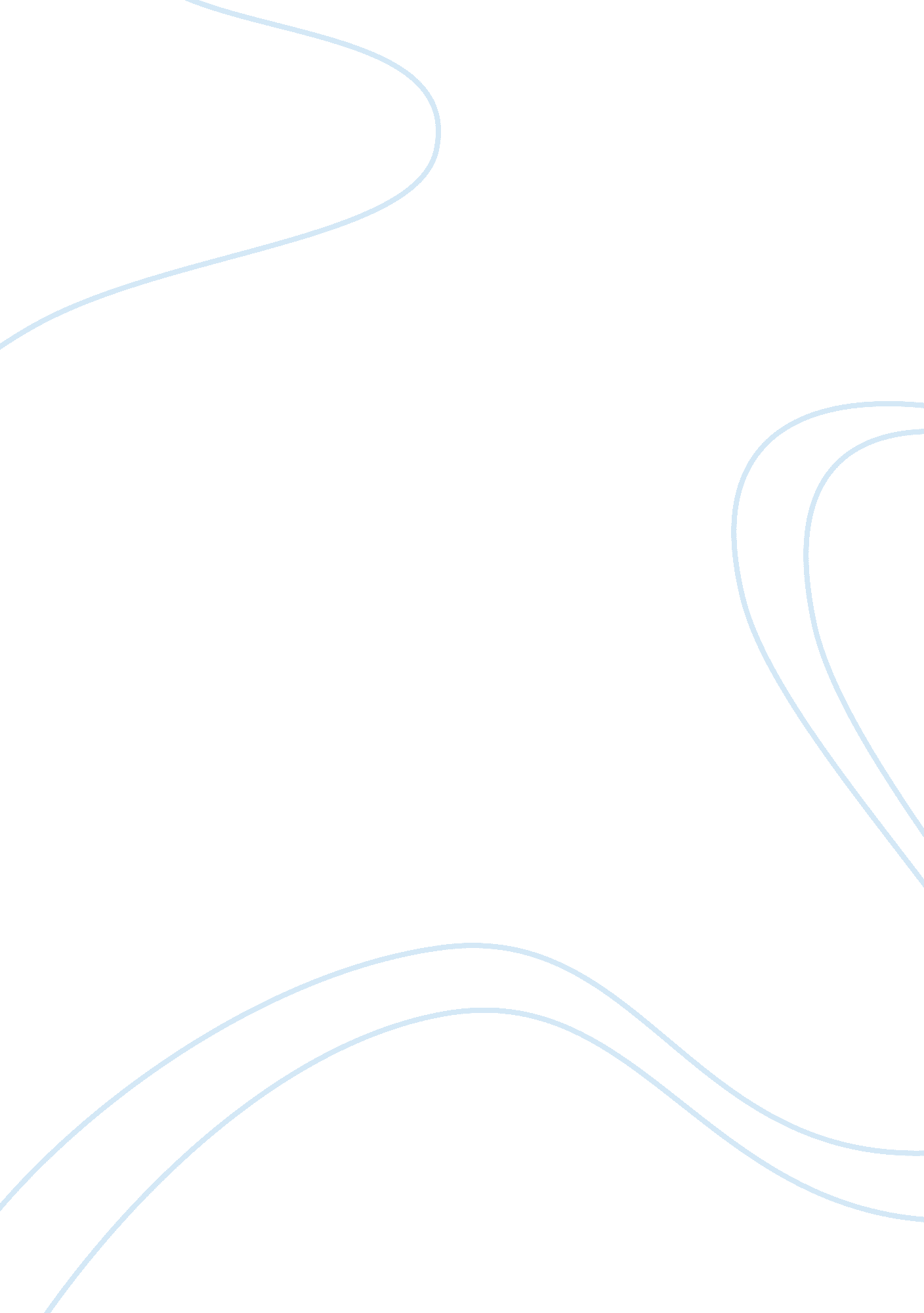 Gratitude and teacher essay sample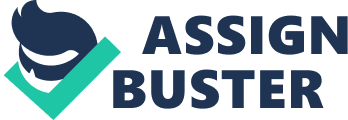 Teachers are one of the greatest people whom you can across in your life. They are not only the selfless givers but also the mentors of your life. At every step of your life, you come cross teachers who devote their entire life in the enlightenment of students like you. For sure, teachers’ definition can’t be limited to a subject teacher because anyone who guides you in your life is a teacher. Many a times in life, you feel like thanking your teacher but you do not find a proper occasion. So this teachers’ day commemorate your teachers’ efforts and thank him for being the guiding light in your life. You can express your gratitude for your teacher with the help of Teacher’s Day messages. They are a kind of “ Thank You” messages for teachers. Read the following messages to thank teachers. Teachers’ Day Messages You are the best Teacher in this world. Wherever I may go in my life, I will always remember that I had an excellent guide in the form of a teacher, you. I found guidance, friendship, discipline and love, everything, in one person. And that person is you (name of your teacher) Without you, we would have been lost. Thank you teacher for guiding us, inspiring us and making us what we are today. We will always be thankful to you for all the hard work and efforts you have put in, for educating us. You are not only our teacher. Rather, you are friend, philosopher and guide, all molded into one person. We will always be grateful to you for your support. I may not say it always. But, I mean it whenever I say it. Thank You Teacher for all the things you have done for us. You have been the mentor of life. Though I did not realize it earlier. Now it feels great to have someone who guided me to the right track in life. Happy Teacher’s Day! Thanks for being my teacher and guiding me towards the right path of life. I am grateful to you teacher! With a great teacher like you, I was sure that life would be a successful journey but I never knew you will also make the journey to success such a cakewalk. I can’t express my gratitude Sir! You have been more than a teacher- a mentor, guide, and philosopher! Thanks for blessings me. Success is your blessing, teacher. I would always be thankful to you. Best of me, reminds me of you. Happy Teachers’ Day! Life is a journey and your words have been a guiding light throughout. Happy Teachers’ Day! Teacher you have always shown us the right way. Whatever little we have achieved in your life is because of you only. Thanks for being our guide and mentor. Happy Teachers’ Day! 